vks…e~^vk;Zlekt ds osnlEer 10 fu;eksa ds vkn”kZ ikyd _f’k n;kuUn* &eueksgu dqekj vk;Z] nsgjknwuAvk;Zlekt dh LFkkiuk 10 vizSy] lu~ 1875 dks _f’k n;kuUn ljLorh us eqEcbZ esa dh FkhA bldk mn~ns”; Fkk foyqIr osnksa dh ;FkkFkZ f”k{kkvksa dk tu&tu esa izpkj vkSj mlds vuq:Ik lekt o ns”k dk fuekZ.kA egf’kZ us vk;Zlekt dh LFkkiuk muds osn fo’k;d fopkjksa ds iz”kaldksa ok vuq;kf;;ksa ds vuqjks/k ij dh FkhA vk;Zlekt dh LFkkiuk dh vko”;drk D;ksa iM+h] ;g iz”u lehphu gSA egf’kZ n;kuUn us lizek.k ;g rF; ns”k dh turk ds lkeus j[kk Fkk fd l`f’V ds vkjEHk ls egkHkkjr dky ds yxHkx 1-960848 vjc o’kksZa esa Hkkjr lfgr Hkwe.My ij osnksa dk izpkj izlkj Fkk] vk;ksZa dk lkoZHkkSfed pdzorhZ jkT; Fkk vkSj osnksa ds vuqlkj gh loZZ= O;oLFkk;sa ,oa ijEijk;sa izpfyr FkhA egkHkkjr ;q) ,d ,slk egk;q) Fkk ftlesa fo”o ds vusd ns”kksa ds jktkvksa us dkSjo o ik.Mo i{k esa lfEefyr gksdj ;q) esa Hkkx fy;k FkkA bl ;q) esa tks fouk”k gqvk mldk izHkko Hkkjr o lEiw.kZ ij iM+kA egkHkkjr ;q) ds bl nq’izHkko ds dkj.k jktuSfrd] lkekftd o “kSf{kd lHkh O;oLFkk;sa vLr&O;Lr gks xbZa FkhaA bldk dqifj.kke ;g Hkh gqvk fd /keZ o lkekftd ijEijk;sa tks osn ds vuqlkj pyrh Fkh] osnksa ds leqfpr v/;;u&v/;kiu u gksus ds dkj.k muesa vKku o va/kfo”okl mRiUu gksus yxsA bldk ,d dkj.k ;g Fkk fd _f’k eqfu;ksa }kjk osn ds xEHkhj fo’k;ksa ij tks O;oLFkk;sa nh tkrh Fkha] _f’k;ksa dh vuqifLFkfr ds dkj.k og ijEijk;sa Hkh lekIr izk;% gks pqdh FkhA vKku o vU/kfo”okl mRiUu gksus vkjEHk gq, vkSj le; ds lkFk lkFk buesa o`f) gksrh xbZA gekjk ns”k o.kkZJe O;oLFkk ij vk/kkfjr Fkk ftlesa czkg~e.k o.kZ vU; rhu o.kksZa dh vis{kk izeq[k FkkA czkg~e.kksa ds drZO; gSa osnksa dk i<+uk o i<+kuk] ;K djuk o djkuk rFkk nku nsuk o nku ysukA _f’k;ksa o osnksa ds eeZK fo}ku u gksus ds dkj.k vYiK if.Mrksa esa vKku ds dkj.k ns”k o lekt esa vusd feF;k fo”okl izpfyr gq, tks vkt rd pys vk;sa gSa vkSj muesa mRrjksRrj o`f) gqbZ gSA ;fn eq[; vU/kfo”oklksa dh ppkZ djsa rks buesa ewfrZiwtk] Qfyr T;ksfr’k] vorkjokn] e`rd Jk)] L=h o “kwnzksa dks osnk/;;u o fo|k/;;u ls oafpr djuk vkfn lfEefyr FksA xq#yh; f”k{kk  iz.kkyh Hkh /oLr gks xbZ o osnk/;;u Hkh lekIr izk;% gks x;kA vKku o vU/kfo”oklksa ds gh dkj.k lekt esa tUeuk “kwnz o.kZ o nfyr cU/kqvksa ds izfr vlekurk] vizhfr] vLi”kZrk dh Hkkouk] mu ij ukuk izdkj dk vU;k;] “kks’k.k o mUgsa euq’;ksfpr lkekU; vf/kdkjksa rd ls oafpr fd;k x;kA muds izfr ,sls dBksj fo/kku Hkh fd;s x;s tks fuUnuh; FksA vr% bu lHkh vU/kfo”oklksa o feF;k ijEijkvksa ls lekt detksj gksrk jgk vkSj ifj.kker% eqfLyeksa o mlds ckn vaxzstksa dk xqyke gks x;kA vkt Hkh vKku o vU/kfo”okl dh ;g cqjkbZ lekIr o de gksus ds LFkku ij o`f) dks gh izkIr gks jgh gS ftlls ns”k ds Hkfo’; ij Hkh iz”u fpUg yx x;k gSA 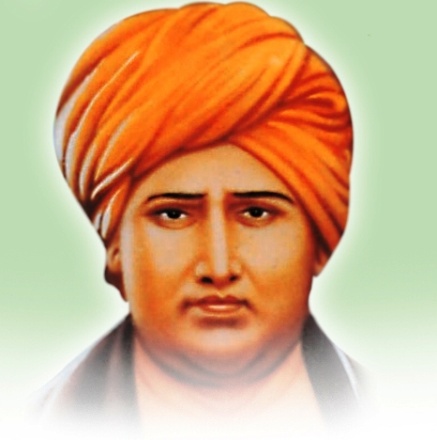 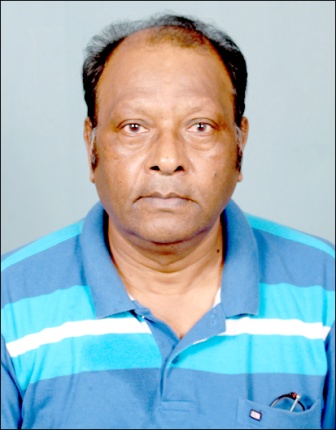 lu~ 1863 esa eFkqjk esa izKkp{kq n.Mh Lokeh fojtkuUn ljLorh ls viuk v/;;u iwjk dj _f’k n;kuUn ¼1825&1883½ dk;Z{ks= esa mrjrs gSaA blls iwoZ og izk;% lkjs ns”k dk Hkze.k dj ns”k esa vfo|k ds fofo/k gkfudkjd izHkkoksa dk izR;{k vuqHko dj pqds FksA v/;;u dh lekfIr ij Lokeh n;kuUn us eFkqjk ls vkxjk tkdj /keZ izpkj vkjEHk dj fn;kA vkxjk esa jgrs gq, mUgksaus osnksa dh vko”;drk vuqHko dh vkSj mldh izkfIr ds fy, iz;Ru fd;sA osnksa dh izkfIr ds fy, mUgksaus Xokfy;j] dSjksyh] t;iqj vkfn dh ;k=k dhA vuqeku gS fd mUgsa dSjksyh esa osn izkIr gq, vkSj ogka i;kZIr le; :d dj mUgksaus osnksa dk i;kZykspu] lw{e v/;;u fd;k vkSj mlls mUgsa tks cks/k gqvk mldk eaFku dj ;qfDr o rdZ dh lgk;rk ls /kkfeZd o lkekftd fo’k;ksa ls lacaf/kr lR; o vlR; ekU;rkvksa dk fu/kkZj.k fd;kA og bl fu’d’kZ ij igqaps fd lalkj ds leLr lkfgR; esa osn gh bZ”ojh; aKku gS vkSj /keZ fo’k;d lHkh ekU;rkvksa dh ijh{kk o muds fu/kkZj.k esa ;gh Lor% izek.k o ije izek.k gSA blds ckn le; le; ij mUgksaus bZ”oj dh Lrqfr] izkFkZuk o mikluk dh lU/;k dh iqLrd] Hkkxor iqjk.k dh feF;k ekU;rkvksa dk [k.Mu] leLr oSfnd fl)kUrksa] vk;kZoRrhZ; ,oa fons”kh erksa dh leh{kkvksa ls ;qDr fo”o ds vf}rh; xzUFk ^^lR;kFkZ izdk”k** dh jpuk dhA Lokeh th ds bu ys[ku dk;ksZa o mins”kksa ls izHkkfor gksdj lekt ds fu’i{k ,oa cqf)eku izxfr”khy yksxksa us vius iwoZ erksa dks NksM+dj osner dks Lohdkj fd;kA lu~ 1869 esa vkius dk”kh esa ewfrZiwtk ij ogka ds fnXxt yxHkx 30 fo}kuksa ds lkFk “kkL=kFkZ fd;kA bl “kkL=kFkZ esa izfri{kh fo}ku Lokeh th ds ewfrZiwtk fo’k;d iz{uksa ds osn ls izek.k izLrqr u dj ik;s ftlls ewfrZiwtk dks osn lEer fl) ugha fd;k tk ldkA osnksa esa ewfrZiwtk dk fo/kku u gksus ls ewfrZiwtk osn lEer fl) ugha gqbZA lu~ 1875 rd Lokeh n;kuUn th ns”k ds vusd Hkkxksa o izkUrksa esa ?kwe ?kwe dj osnksins”k vkfn ds }kjk izpkj o tkx`fr mRiUu djrs jgs vkSj ;Fkkolj vU; erksa ds fo}kuksa ls “kkL=kFkZ] “kadk lek/kku o “kkL= ppkZ Hkh djrs jgsA muds }kjk u;s u;s xzUFkksa dk ys[ku Hkh tkjh jgkA vkids lR;kFkZizdk”k ls brj rhu izeq[k xzUFk ^_XosnkfnHkk’; Hkwfedk*] ^laLdkj fof/k* ,oa ^vk;kZfHkfou;* gSaA bu dk;ksZa dks lEiUu djus ds ckn vkius pkj osnksa dk ljy o lqcks/k laLd`r&fgUnh Hkk’; dk dk;Z Hkh vkjEHk fd;kA e`R;q ds le; rd vkius ;tqosZn dk Hkk’; iwjk dj izdkf”kr djk fn;k FkkA 10 e.Myksa okys _Xosn dk Hkk’; tkjh Fkk ftlesa ls izFke 6 e.Myksa dk iw.kZ ,oa lkrosa e.My dk vkaf”kd Hkk’; Lokeh th }kjk iw.kZ gks ldkA bu lHkh xzUFkksa ds vfrfjDr Lokeh th us vusd y?kq xzUFk Hkh fy[ks gSa ftuesa ls dqN gSa iapegk;K fof/k] prqosZn fo’k; lwph] O;ogkjHkkuq] xksd:.kkfuf/k] vk;ksZn~ns”;jRuekyk] laf{kIr vkRedFkk] laLd`r okD; izcks?k vkfn vusd xzUFkA Lokeh th us laLd`r O;kdj.k ds Hkh vusd xzUFkksa dh jpuk dh gSA 	eqEcbZ esa Lokeh th ds izokl ds vuUrj vkids vusd HkDrksa us vkils osnksa dk izpkj izlkj djus ds mn~ns”; ls vk;ksZa dk ns”k Lrj dk ,d laxBu cukus gsrq vk;Zlekt dh LFkkiuk djus dk vuqxzg fd;kA Lokeh th us bl ij fopkj fd;k vkSj dqN psrkouh nsrs gq, bldh vuqefr nh vkSj 10 vizSy] 1875 dks eqEcbZ ds fxfjxkao eqgYys esa vk;Zlekt dh LFkkiuk lEiUu gks xbZA vk;Zlekt dh LFkkiuk ds vuUrj blds mn~ns”; o fu;e fu/kkZfjr gq, ftudk ckn esa la”kks/ku dj budh la[;k 10 fu/kkZfjr gqbZA ;g fu;e gSa] 1&lc lR; fo|k vkSj tks inkFkZ fo|k ls tkus tkrs gSa] mu lcdk vkfnewy ijes”oj gSA 2& bZ”oj lfPpnkuUnLo:i] fujkdkj] loZ”kfDreku] n;kyq] vtUek] vuUr] fufoZdkj] vukfn] vuqie] lokZ/kkj] losZ”oj] loZO;kid] lokZU;kZeh] vtj] vej] vHk;] fuR;] ifo= vkSj l`f’VdrkZ gS] mlh dh mikluk djuh ;ksX; gSA 3& osn lc lR; fo|kvksa dk iqLrd gSA osn dk i<+uk&i<+kuk vkSj lquuk&lqukuk lc vk;ksZ dk ije /keZ gSA 4& lR; ds xzg.k djus vkSj vlR; dks NksM+us esa loZnk m|r jguk pkfg;sA lc dke /kekZuqlkj vFkkZr~ lR; vkSj vlR; dks fopkj djds djus pkfg;sA lalkj dk midkj djuk bl lekt dk eq[; mn~ns”; gS vFkkZr~ “kkjhfjd] vkfRed vkSj lkekftd mUufr djukA 7& lcls izhfriwoZd /kekZulqkj ;Fkk;ksX; cjruk pkfg;sA 8& vfo|k dk uk”k vkSj fo|k dh o`f) djuh pkfg;sA 9& izR;sd dks viuh gh mUufr esa lUrq’V ugha jguk pkfg;s] fdUrq lcdh mUufr esa viuh mUufr le>uh pkfg,A lc euq’;ksa dks lkekftd] loZfgrdkjh fu;e ikyus esa ijrU= jguk pkfg;s vkSj izR;sd fgrdkjh fu;e esa lc LorU= jgsaA	_f’k n;kuUn us vk;Zlekt ds tks mi;qZDr 10 fu;e cuk;sa gSa og lalkj esa fo|eku lHkh lkekftd ,oa /kkfeZd laLFkkvksa esa loksZRre ,oa Lof.kZe fu;e gSaA Lokeh n;kuUn th ds thou esa bu lHkh fu;eksa dk thoUr vkn”kZ :Ik ns[kus dks feyrk gSA izFke fu;e dh ckr djsa rks ;g foKku ls lEcfU/kr gSA bZ”oj lHkh lR; fo|kvksa dk vkfn ewy gS] vU; dksbZ lRrk ughaA blls ;g Hkh Kkr gksrk gS fd ;g lalkj vHkko ls vkSj u fcuk fdlh drkZ ds mRiUu gqvk gSA _f’k n;kuUn }kjk fufeZr ;g fu;e foKku dh dlkSVh ij Hkh lR; fl) gksrk gSA gesa ugha yxrk dh dksbZ euq’; ;k oSKkfud fdlh ;qfDr o rdZ ls bls vLohdkj dj ldrk gSA vLohdkj djus dk vFkZ bZ”oj dks u ekuuk vkSj fQj l`f’V dks fcuk drkZ ds ekuuk gksxk tks fd vlEHko gksus ls vLohdk;Z gSA bZ”oj gh bl l`f’V dk fufeRr dkj.k gSA _f’k n;kuUn us bl fu;e dks cuk;k Hkh vkSj ;g muds thou esa muds mins”kksa o ys[ku esa ;g fu;e lEiw.kZrk ls Lohdk;Z n`f’V xkspj gqvk gSA bldk mnkgj.k mudk bZ”oj ds izfr iw.kZ fo”okl vkSj leiZ.k dk gksuk Hkh jgk gSA nwljs fu;e esa bZ”oj ds tks xq.k] deZ] LoHkko vkfn crk;s o dgs gSa] mUgsa Lokeh n;kuUn th us vius lHkh xzUFkksa esa osn izek.kksa] rdZ o ;qfDr;ksa ls lR; fl) fd;k gSA muds thou ds vfUre {k.k rd mUgksaus bl fu;e esa fo”okl j[kk o mlds vuq:Ik gh O;ogkj Hkh fd;kA rhljk fu;e osn ds laca/k esa gSA Lokeh th us osnksa dks bZ”ojh; Kku fl) djus lfgr mls lc lR; fo|kvksa dk iqLrd crk;k o fl) fd;k gSA Lokeh n;kuUn dh iqLrd _XosnkfnHkk’;Hkwfedk bl rhljs fu;e dks vusdkusd mnkgj.kksa o fofo/k fo’k;ksa ds o.kZuksa ls lR; fl) djrh gSA oSfnd foKku fo’k; ij ia- dfiy nso f}osnh th us iqLrd fy[k dj bl fu;e dh iqf’V dh gSA vk;Z fo}kuksa ds izk;% lHkh xzUFk bldk leFkZu djrs gSaA Lokeh n;kuUn dk thou Hkh bl fu;e ds ikyu o blds izpkj ds fy, gh lefiZr FkkA vkt Hkh ;g fl)kUr vdkV~; gksus ls Lokeh n;kuUn fnfXot;h gSaA pkSFks fu;e ls nlosa fu;e rd ds lkr fu;e lHkh euq’;ksa o lHkh erksa&lEiznk;ksa }kjk Lohdk;Z fu;e gSaA ;g fu;e ,d izdkj ls oSf”od lR; vFkkZr~ ;wfuolZy VzwFk gSaA budk dksbZ fojks/k ugha dj ldrkA Lokeh th dk thou bu fu;eksa dh f”k{kkvksa o Hkkoukvksa ls vksr&izksr Fkk ftldk vuqHko gj ikBd djrk gS ftlus muds lHkh thou pfjr o xzUFkksa dks i<+k gSA vr% Lokeh n;kuUn vk;Zlekt ds nl Lof.kZe fu;eksa ds vkn”kZ /kkj.kdrkZ ,oa ikyd jgs gSaA tks euq’; ok O;fDr vius thou dks lQy djuk pkgrs gSa mUgsa mudk vuq;k;h o mu tSlk bZ”oj o osn HkDr cuuk gh gksxkA ugha cusaxs rks tUe&ej.k ds pdz ls eqDr ugha gks ldrsA mudk osn izpkj vkSj vk;Zlekt dh LFkkiuk dk mn~ns”; yksxksa dks tUe&ej.k ds pdz o nq%[kksa ls eqfDr fnykuk FkkA ;g ckr muds vuq;k;h Hkkoukvksa esa cg dj ugha vfirq n”kZu “kkL= ds fl)kUrksa dk euu dj Lohdkj djrs gSaA lalkj esa dsoy osn Kku gh iw.kZ lR; ,oa eqfDr dk ekxZ gSaA egf’kZ n;kuUn us bl ekxZ ij pydj Lo;a vkn”kZ izLrqr fd;k gS vkSj vius izk.kksa dh vkgqfr nh gSA vkbZ;s ! muds thou o dk;ksZa dk euu djsa lR; dks Lohdkj djsaA bfr vks…e “ke~A &eueksgu dqekj vk;ZIkrk% 196 pqD[kwokyk&2nsgjknwu&248001Qksu%09412985121 